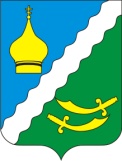 РОССИЙСКАЯ ФЕДЕРАЦИЯРОСТОВСКАЯ  ОБЛАСТЬМАТВЕЕВО-КУРГАНСКИЙ РАЙОНМУНИЦИПАЛЬНОЕ ОБРАЗОВАНИЕ«МАТВЕЕВО-КУРГАНСКОЕ СЕЛЬСКОЕ ПОСЕЛЕНИЕ»АДМИНИСТРАЦИЯ МАТВЕЕВО-КУРГАНСКОГО СЕЛЬСКОГО ПОСЕЛЕНИЯПОСТАНОВЛЕНИЕ В соответствии с Федеральным законом от 06.10.2003 №131-ФЗ «Об общих принципах организации местного самоуправления в Российской Федерации», в целях приведения  нормативных правовых актов Администрации сельского поселения в соответствие с действующим  законодательством,ПОСТАНОВЛЯЮ:         1. В  постановление Администрации Матвеево-Курганского сельского поселения  «Об утверждении административного регламента  предоставления муниципальной услуги «Предоставление земельного участка в аренду без проведения торгов»  от 24.12.2018 №250, внести следующие изменения:   1.1.  Пункт 1.2. раздела 1 изложить в редакции: «1.2. Круг заявителей.Заявителями муниципальной услуги являются физические и юридические лица.Заявители вправе обратиться за предоставлением им в аренду без проведения торгов следующих земельных участков:1) земельного участка юридическим лицам в соответствии с указом или распоряжением Президента Российской Федерации;2) земельного участка, находящегося в муниципальной собственности, юридическим лицам в соответствии с распоряжением Правительства Российской Федерации для размещения объектов социально-культурного назначения, реализации масштабных инвестиционных проектов при условии соответствия указанных объектов, инвестиционных проектов критериям, установленным Правительством Российской Федерации;3) земельного участка, находящегося в муниципальной собственности,  юридическим лица в соответствии с распоряжением высшего должностного лица субъекта Российской Федерации для размещения объектов социально-культурного и коммунально-бытового назначения, реализации масштабных инвестиционных проектов при условии соответствия указанных объектов, инвестиционных проектов критериям, установленным законами субъектов Российской Федерации;4) земельного участка, находящегося в муниципальной собственности, для выполнения международных обязательств Российской Федерации, а также юридическим лицам для размещения объектов, предназначенных для обеспечения электро-, тепло-, газо- и водоснабжения, водоотведения, связи, нефтепроводов, объектов федерального, регионального или местного значения;5) земельного участка, образованного из земельного участка, находящегося в муниципальной собственности, в том числе предоставленного для комплексного развития территории лицу, с которым был заключен договор аренды такого земельного участка, если иное не предусмотрено подпунктом 8 настоящего пункта, пунктом 5 статьи 46 Земельного кодекса Российской Федерации;6) садового или огородного земельного участка, образованного из земельного участка, предоставленного садоводческому или огородническому некоммерческому товариществу, за исключением земельных участков общего назначения, членам такого товарищества;7) ограниченного в обороте земельного участка, являющегося земельным участком общего назначения, расположенного в границах территории ведения гражданами садоводства или огородничества для собственных нужд, гражданам, являющимся правообладателями садовых или огородных земельных участков в границах такой территории с множественностью лиц на стороне арендатора (в случае, если необходимость предоставления указанного земельного участка таким гражданам предусмотрена решением общего собрания членов садоводческого или огороднического некоммерческого товарищества, осуществляющего управление имуществом общего пользования в границах такой территории);8) земельного участка, на котором расположены здания, сооружения, собственникам зданий, сооружений, помещений в них и (или) лицам, которым эти объекты недвижимости предоставлены на праве хозяйственного ведения или  в случаях, предусмотренных статьей 39.20 Земельного кодекса Российской Федерации, на праве оперативного управления в следующих случаях:- если здание, сооружение, расположенные на земельном участке, раздел которого невозможно осуществить без нарушений требований к образуемым или измененным земельным участкам (далее - неделимый земельный участок), или помещения в указанных здании, сооружении принадлежат нескольким лицам на праве частной собственности либо на таком земельном участке расположены несколько зданий, сооружений, принадлежащих нескольким лицам на праве частной собственности, эти лица имеют право на приобретение такого земельного участка в аренду с множественностью лиц на стороне арендатора;- если помещения в здании, сооружении, расположенных на неделимом земельном участке, принадлежат одним лицам на праве собственности, другим лицам на праве хозяйственного ведения и (или) оперативного управления либо на неделимом земельном участке расположены несколько зданий, сооружений, принадлежащих одним лицам на праве собственности, другим лицам на праве хозяйственного ведения и (или) оперативного управления, такой земельный участок может быть предоставлен этим лицам в аренду с множественностью лиц на стороне арендатора;- если помещения в здании, сооружении, расположенных на неделимом земельном участке, принадлежат одним лицам на праве хозяйственного ведения, другим лицам на праве оперативного управления или всем лицам на праве хозяйственного ведения либо на неделимом земельном участке расположены несколько зданий, сооружений, принадлежащих одним лицам на праве хозяйственного ведения, другим лицам на праве оперативного управления или всем лицам на праве хозяйственного ведения, эти лица имеют право на приобретение такого земельного участка в аренду с множественностью лиц на стороне арендатора;9) земельного участка, находящегося в муниципальной собственности, на котором расположены объекты незавершенного строительства, однократно для завершения их строительства собственникам объектов незавершенного строительства в случаях, предусмотренных пунктом 5 статьи 39.6 Земельного кодекса Российской Федерации и пунктом 21 статьи 3 Федерального закона от 25.10.2001 №137-ФЗ «О введении в действие Земельного кодекса Российской Федерации»;10) земельного участка, находящегося в постоянном (бессрочном) пользовании юридических лиц, этим землепользователям, за исключением:- органов государственной власти и органов местного самоуправления;- государственных и муниципальных учреждений (бюджетных, казенных, автономных);- казенных предприятий;- центров исторического наследия президентов Российской Федерации, прекративших исполнение своих полномочий;11) земельного участка, находящегося в муниципальной собственности, крестьянскому (фермерскому) хозяйству или сельскохозяйственной организации в случаях, установленных Федеральным законом «Об обороте земель сельскохозяйственного назначения»;12) земельного участка, образованного в границах территории, лицу, с которым заключен договор о комплексном развитии территории в соответствии с Градостроительным кодексом Российской Федерации, либо юридическому лицу, созданному Российской Федерацией или субъектом Российской Федерации и обеспечивающему в соответствии с Градостроительным кодексом Российской Федерации реализацию решения о комплексном развитии территории;13) земельного участка гражданам, имеющим право на первоочередное или внеочередное приобретение земельных участков в соответствии с федеральными законами, законами субъектов Российской Федерации;14) земельного участка гражданам для индивидуального жилищного строительства, ведения личного подсобного хозяйства в границах населенного пункта, садоводства, гражданам и крестьянским (фермерским) хозяйствам для осуществления крестьянским (фермерским) хозяйством его деятельности в соответствии со статьей 39.18 Земельного кодекса Российской Федерации;15) земельного участка взамен земельного участка, предоставленного гражданину или юридическому лицу на праве аренды и изымаемого для муниципальных нужд;16) земельного участка религиозным организациям, казачьим обществам, внесенным в государственный реестр казачьих обществ в Российской Федерации, для осуществления сельскохозяйственного производства, сохранения и развития традиционного образа жизни и хозяйствования казачьих обществ на территории определенной в соответствии с законом субъектов Российской Федерации;17) земельного участка лицу, которое в соответствии с Земельным кодексом Российской Федерации имеет право на приобретение в собственность земельного участка, находящегося в муниципальной собственности, без проведения торгов, в том числе бесплатно, если такой земельный участок зарезервирован для государственных или муниципальных нужд либо ограничен в обороте;18) земельного участка, находящегося в муниципальной собственности, гражданину для сенокошения, выпаса сельскохозяйственных животных, ведения огородничества или земельного участка, расположенного за границами населенного пункта, гражданину для ведения личного подсобного хозяйства;19) земельного участка, необходимого для проведения работ, связанных с пользованием недрами, недропользователю;20) земельного участка, расположенного в границах особой экономической зоны или на прилегающей к ней территории, резиденту особой экономической зоны или управляющей компании в случае привлечения ее в порядке, установленном законодательством Российской Федерации об особых экономических зонах, для выполнения функций по созданию за счет средств федерального бюджета, бюджета субъекта Российской Федерации, местного бюджета, внебюджетных источников финансирования объектов недвижимости в границах особой экономической зоны и на прилегающей к ней территории и по управлению этими и ранее созданными объектами недвижимости;21) земельного участка, расположенного в границах особой экономической зоны или на прилегающей к ней территории, для строительства объектов инфраструктуры этой зоны лицу, с которым уполномоченным Правительством Российской Федерации федеральным органом исполнительной власти заключено соглашение о взаимодействии в сфере развития инфраструктуры особой экономической зоны. Примерная форма соглашения о взаимодействии в сфере развития инфраструктуры особой экономической зоны утверждается уполномоченным Правительством Российской Федерации федеральным органом исполнительной власти;22) земельного участка, необходимого для осуществления деятельности, предусмотренной концессионным соглашением, лицу, с которым заключено концессионное соглашение;23)  земельного участка, находящегося в муниципальной собственности,  для освоения территории в целях строительства и эксплуатации наемного дома коммерческого использования или для освоения территории в целях строительства и эксплуатации наемного дома социального использования лицу, заключившему договор об освоении территории в целях строительства и эксплуатации наемного дома коммерческого использования или договор об освоении территории в целях строительства и эксплуатации наемного дома социального использования, и в случаях, предусмотренных законом субъекта Российской Федерации, некоммерческой организации, созданной субъектом Российской Федерации или муниципальным образованием для освоения территорий в целях строительства и эксплуатации наемных домов социального использования;24) земельного участка, находящегося в муниципальной собственности, необходимого для осуществления деятельности, предусмотренной специальным инвестиционным контрактом, лицу, с которым заключен специальный инвестиционный контракт;25) земельного участка, находящегося в муниципальной собственности, необходимого для осуществления видов деятельности в сфере охотничьего хозяйства, лицу, с которым заключено охотхозяйственное соглашение;26) земельного участка, находящегося в муниципальной собственности,  для размещения водохранилищ и (или) гидротехнических сооружений, если размещение этих объектов предусмотрено документами территориального планирования в качестве объектов федерального, регионального или местного значения;27) земельного участка, находящегося в муниципальной собственности, Государственной компании «Российские автомобильные дороги» в границах полос отвода и придорожных полос автомобильных дорог;28) земельного участка, находящегося в муниципальной собственности,  для осуществления деятельности открытого акционерного общества «Российские железные дороги» для размещения объектов инфраструктуры железнодорожного транспорта общего пользования;29) земельного участка резиденту зоны территориального развития, включенному в реестр резидентов зоны территориального развития, в границах указанной зоны для реализации инвестиционного проекта в соответствии с инвестиционной декларацией;30) земельного участка лицу, обладающему правом на добычу (вылов) водных биологических ресурсов на основании решения о предоставлении их в пользование, договора о предоставлении рыбопромыслового участка или договора пользования водными биологическими ресурсами для осуществления деятельности, предусмотренной указанными решением или договорами;31) земельного участка юридическому лицу для размещения ядерных установок, радиационных источников, пунктов хранения ядерных материалов и радиоактивных веществ, пунктов хранения, хранилищ радиоактивных отходов и пунктов захоронения радиоактивных отходов, решения о сооружении и о месте размещения которых приняты Правительством Российской Федерации;32) земельного участка, предназначенного для ведения сельскохозяйственного производства, арендатору, в отношении которого у уполномоченного органа отсутствует информация о выявленных в рамках государственного земельного надзора и неустраненных нарушениях законодательства Российской Федерации при использовании такого земельного участка, при условии, что заявление о заключении нового договора аренды такого земельного участка подано этим арендатором до дня истечения срока действия ранее заключенного договора аренды такого земельного участка;33) земельного участка арендатору, если этот арендатор имеет право на заключение нового договора аренды такого земельного участка в соответствии с пунктами 3 и 4 статьи 39.6 Земельного кодекса Российской Федерации.От имени заявителей могут выступать их представители, уполномоченные в установленном действующим законодательством порядке.Для заключения договора аренды с множественностью лиц на стороне арендатора в случаях, предусмотренных Земельным кодексом Российской Федерации, любой из заинтересованных правообладателей здания, сооружения или помещений в них вправе обратиться самостоятельно в уполномоченный орган с заявлением о предоставлении земельного участка в аренду». 1.2.  Абзац 11 пункта 2.5. раздела 2 изложить в редакции: «Приказ Росреестра от 02.09.2020 № П/0321 «Об утверждении перечня документов, подтверждающих право заявителя на приобретение земельного участка без проведения торгов» («Официальный интернет-портал правовой информации» (www.pravo.gov.ru) 02.10.2020;».1.3. Абзац 3 пункта 5.2. раздела 5 изложить в редакции: «Жалобы на решения и действия (бездействие) руководителя органа, предоставляющего муниципальную услугу, подаются в вышестоящий орган (при его наличии) либо в случае его отсутствия рассматриваются непосредственно руководителем Администрации сельского поселения». 2. Приложение № 1  к постановлению Администрации Матвеево-Курганского сельского поселения  от 24.12.2018 № 250 «Об утверждении административного регламента  предоставления муниципальной услуги «Предоставление земельного участка в аренду без проведения торгов» изложить в редакции, согласно приложению № 1.3.  Приложение № 2  к постановлению Администрации Матвеево-Курганского сельского поселения  от 24.12.2018 № 250 «Об утверждении административного регламента  предоставления муниципальной услуги «Предоставление земельного участка в аренду без проведения торгов» изложить в редакции, согласно приложению № 2.4. Признать утратившим силу: постановление Администрации Матвеево-Курганского сельского поселения от 05.12.2019 № 155 «О внесении изменений в  постановление Администрации Матвеево-Курганского сельского поселения от 24.12.2018 № 250»;постановление Администрации Матвеево-Курганского сельского поселения от 21.02.2020 № 12 «О внесении изменений в  постановление Администрации Алексеевского сельского поселения от 24.12.2018 № 250».         5.   Настоящее постановление вступает в силу со дня его официального опубликования в информационном бюллетене и на сайте Администрации Матвеево-Курганского сельского поселения в информационно-телекоммуникационной сети «Интернет».         6. Контроль за выполнением постановления оставляю за собой.Глава АдминистрацииМатвеево-Курганскогосельского поселения				                                          Г.В.Щеткова Приложение №1                                                                       к постановлению № 93 от 21.07.2021Приложение №1к административному регламентупредоставления муниципальнойуслуги «Предоставление земельного участка в аренду без  проведения торгов»Исчерпывающий перечень документов, необходимых для предоставления муниципальной услуги                                                                            Приложение №2                                                                         к постановлению № 93 от 21.07.2021Приложение № 2к административному регламентупредоставления муниципальной услуги «Предоставление земельногоучастка в аренду без проведения торгов»Исчерпывающий перечень документов, необходимых для предоставления муниципальной услуги, которые находятся в распоряжении государственных и муниципальных органов и организаций, и которые заявитель вправе предоставить« 21 »    июля   2021 года    № 93         п. Матвеев КурганО внесении изменений в Постановление Администрации Матвеево-Курганского сельского поселения № 250 от 24.12.2018г.№п/пНаименование документа1.Заявление – оригинал2.Документ, удостоверяющий личность заявителя или представителя заявителя– копия при предъявлении оригинала2.1. Паспорт гражданина Российской Федерации, удостоверяющий личность гражданина Российской Федерации на территории Российской Федерации (для граждан Российской Федерации)2.2. Временное удостоверение личности (для граждан Российской Федерации)2.3. Паспорт гражданина иностранного государства, легализованный на территории Российской Федерации (для иностранных граждан)2.4. Удостоверение беженца в Российской Федерации (для беженцев)2.5. Свидетельство о рассмотрении ходатайства о признании беженцем по существу на территории РФ (для беженцев)2.6. Свидетельство о предоставлении временного убежища на территории РФ2.7. Разрешение на временное проживание (для лиц без гражданства)2.8. Вид на жительство (для лиц без гражданства)3.Документ, удостоверяющий права (полномочия) представителя физического  или  юридического лица, если с заявлением обращается представитель заявителя (заявителей) - копия  при предъявлении оригинала3.1. Для представителей физического лица:3.1.1. Доверенность, оформленная в установленном законом порядке, на представление интересов заявителя 3.1.2. Свидетельство о государственной регистрации рождения, выданное компетентными органами иностранного государства, и их нотариально удостоверенный перевод на русский язык (в случае регистрации рождения в иностранном государстве)3.2. Для представителей юридического лица: 3.2.1. Доверенность, оформленная в установленном законом порядке, на представление интересов заявителя3.2.2. Определение арбитражного суда о введении внешнего управления и назначении внешнего управляющего (для организации, в отношении которой введена процедура внешнего управления)4.Заверенный перевод на русский язык документов о государственной регистрации юридического лица в соответствии с законодательством иностранного государства в случае, если заявителем является иностранное юридическое лицо - копия при предъявлении оригинала5. Документы, подтверждающие права заявителя на приобретение земельного участка без проведения торгов - копия при предъявлении оригинала5.5.1. Для предоставления земельного участка для выполнения международных обязательств Российской Федерации5.5.1.1. Договор, соглашение или иной документ, предусматривающий выполнение международных обязательств5.5.2. Для предоставления земельного участка, образованного из земельного участка, находящегося в муниципальной собственности5.5.2.1. Договор аренды исходного земельного участка в случае, если такой договор заключен до  дня вступления в силу Федерального закона от 21 июля 1997 года № 122-ФЗ «О государственной регистрации прав на недвижимое имущество и сделок с ним»5.5.3. Для предоставления садового или огородного земельного участка, образованного из земельного участка, предоставленного садоводческому или огородническому некоммерческому товариществу (далее СНТ или ОНТ), за исключением земельных участков общего назначения, членам такого товарищества5.3.1.  Документ, подтверждающий членство заявителя в СНТ или ОНТ:выписка из протокола общего собрания (о принятии в члены некоммерческого товарищества)5.3.2. Решение общего собрания членов СНТ или ОНТ о распределении  земельного участка заявителю:выписка из протокола общего собрания (о распределении земельного участка заявителю)5.3.3. Решение уполномоченного органа о предоставлении земельного участка СНТ или ОНТ для садоводства, огородничества, дачного хозяйства, за исключением случаев, если такое право зарегистрировано в ЕГРН:5.3.3.1. Государственный акт о праве пожизненного наследуемого владения земельным участком (праве постоянного (бессрочного) пользования земельным участком) (выданный исполнительным комитетом Совета народных депутатов)5.3.3.2. Свидетельство о праве бессрочного (постоянного) пользования землей (выданное земельным комитетом, исполнительным органом сельского (поселкового) Совета народных депутатов),5.3.3.3. договор аренды земельного участка, заключенный до момента создания Учреждения юстиции по государственной регистрации прав на недвижимое имущество и сделок с ним на территории Ростовской области (выданный земельным комитетом, администрацией МО),5.3.3.4. решение исполнительного комитета о предоставлении земельного участка (выданное исполнительным комитетом Совета народных депутатов)5.3.3.5. Акт органа местного самоуправления о предоставлении земельного участка, переданный на постоянное хранение в муниципальный архив5.5.4. Для предоставления ограниченного в обороте земельного участка, являющегося земельным участком общего назначения, расположенного в границах территории ведения гражданами садоводства или огородничества для собственных нужд, гражданам, являющимся правообладателями садовых или огородных земельных участков в границах такой территории с множественностью лиц на стороне арендатора5.4.1.  Документы, удостоверяющие (устанавливающие) права заявителя на испрашиваемый земельный участок, если право на такой земельный участок не зарегистрировано в ЕГРН:5.4.1.1. Государственный акт о праве пожизненного наследуемого владения земельным участком (праве постоянного (бессрочного) пользования земельным участком) (выданный исполнительным комитетом Совета народных депутатов)5.4.1.2. Свидетельство о праве бессрочного (постоянного) пользования землей (выданное земельным комитетом, исполнительным органом сельского (поселкового) Совета народных депутатов),5.4.1.3. Договор аренды земельного участка, заключенный до момента создания Учреждения юстиции по государственной регистрации прав на недвижимое имущество и сделок с ним на территории Ростовской области (выданный земельным комитетом, администрацией МО),5.4.1.4. Решение исполнительного комитета о предоставлении земельного участка (выданное исполнительным комитетом Совета народных депутатов)5.4.1.5. Акт органа местного самоуправления о предоставлении земельного участка, переданный на постоянное хранение в муниципальный архив5.4.2. Решение общего собрания членов СНТ или ОНТ о приобретении права аренды земельного участка общего назначения, расположенного в границах территории садоводства или огородничества – оригиналвыписка из протокола общего собрания о приобретении права аренды земельного участка5.5.5. Для предоставления земельного участка, на котором расположены здания, сооружения, собственникам зданий, сооружений, помещений в них и (или) лицам, которым эти объекты недвижимости предоставлены на праве хозяйственного ведения или в случаях, предусмотренных статьей 39.20 настоящего Кодекса, на праве оперативного управления  5.5.1. Документ, удостоверяющий (устанавливающий) права заявителя на здание, сооружение либо помещение, если право на такое здание, сооружение либо помещение не зарегистрировано в ЕГРП (с отметкой о регистрации в уполномоченном органе в порядке, установленном законодательством в месте его издания до момента создания Учреждения юстиции по государственной регистрации прав на недвижимое имущество и сделок с ним на территории Ростовской области):5.5.1.1.  Регистрационное удостоверение, выданное уполномоченным органом в порядке, установленном законодательством в месте его издания до момента создания Учреждения юстиции по государственной регистрации прав на недвижимое имущество и сделок с ним на территории Ростовской области (выданное организациями технической инвентаризации)5.5.1.2. Договор купли-продажи (удостоверенный нотариусом)5.5.1.3. Договор дарения (удостоверенный нотариусом)5.5.1.4. Договор мены (удостоверенный нотариусом)5.5.1.5. Договор ренты (удостоверенный нотариусом)5.5.1.6. Договор пожизненного содержания с иждивением (удостоверенный нотариусом) 5.6.1.7. Решение суда о признании права на объект - копия 5.5.1.8.  Свидетельство о праве на наследство по закону (выданное нотариусом)5.5.1.9. Свидетельство о праве на наследство по завещанию (выданное нотариусом)5.5.1.10. Решение уполномоченного органа о закреплении объекта недвижимости на праве хозяйственного ведения или оперативного управления (принятое до вступления в силу Федерального закона от 21.07.1997 №122-ФЗ «О государственной регистрации прав на недвижимое имущество и сделок с ним»)5.5.2. Документ, удостоверяющий (устанавливающий) права заявителя на испрашиваемый земельный участок, если право на такой земельный участок не зарегистрировано в ЕГРН:5.5.2.1. Государственный акт о праве пожизненного наследуемого владения земельным участком (праве постоянного (бессрочного) пользования земельным участком)(выданный исполнительным комитетом Совета народных депутатов) 5.5.2.2. Договор на передачу земельного участка в постоянное (бессрочное) пользование (выданный исполнительным комитетом Совета народных депутатов)5.5.2.3. Свидетельство о праве бессрочного (постоянного) пользования землей(выданное земельным комитетом, исполнительным органом сельского (поселкового) Совета народных депутатов)5.5.2.4. Договор аренды земельного участка, заключенный до момента создания Учреждения юстиции по государственной регистрации прав на недвижимое имущество и сделок с ним на территории Ростовской области (выданный земельным комитетом, администрацией МО)5.5.2.5. Типовой договор о предоставлении в бессрочное пользование земельного участка под строительство индивидуального жилого дома (выданный исполнительным комитетом Совета народных депутатов)5.5.2.6. Решение суда – копия5.5.3. Сообщение заявителя (заявителей) содержащее перечень всех зданий, сооружений, расположенных на испрашиваемом земельном участке с указанием их кадастровых (условных, инвентарных) номеров и адресных ориентиров зданий, сооружений, принадлежащих на соответствующем праве заявителю – оригинал5.5.6. Для предоставления земельного участка, на котором расположены объекты незавершенного строительства, однократно для завершения их строительства собственникам объектов незавершенного строительства5.6.1. Документы, удостоверяющие (устанавливающие) права заявителя на здание, сооружение, если право на такое здание, сооружение не зарегистрировано в ЕГРН:договор купли-продажи (удостоверенный нотариусом)5.6.2. Документы, удостоверяющие (устанавливающие) права заявителя на испрашиваемый земельный участок, если право на такой земельный участок не зарегистрировано в ЕГРН:5.6.2.1. Договор аренды земельного участка, заключенный до момента создания Учреждения юстиции по государственной регистрации прав на недвижимое имущество и сделок с ним на территории Ростовской области (выданный земельным комитетом, администрацией МО)5.6.3. Сообщение заявителя (заявителей), содержащее перечень всех зданий, сооружений, объектов незавершенного строительства, расположенных на испрашиваемом земельномучастке, с указанием их кадастровых (условных, инвентарных) номеров и адресных ориентиров зданий, сооружений, объектов незавершенного строительства, принадлежащих на соответствующем праве заявителю – оригинал.5.5.7. Для предоставления земельного участка, находящегося в постоянном (бессрочном) пользовании юридических лиц, этим землепользователям, за исключением:1) органов государственной власти и органов местного самоуправления;2) государственных и муниципальных учреждений (бюджетных, казенных, автономных);3) казенных предприятий;4) центров исторического наследия президентов Российской Федерации, прекративших исполнение своих полномочий5.7.1. Документы, удостоверяющие (устанавливающие) права заявителя на испрашиваемый земельный участок, если право на такой земельный участок не зарегистрировано в ЕГРН:5.7.1.1. Государственный акт о праве пожизненного наследуемого владения земельным участком (праве постоянного (бессрочного) пользования земельным участком) (выданный исполнительным комитетом Совета народных депутатов)5.7.1.2. Свидетельство о праве бессрочного (постоянного) пользования землей (выданное земельным комитетом, исполнительным органом сельского (поселкового) Совета народных депутатов),5.7.1.3. решение исполнительного комитета о предоставлении земельного участка (выданное исполнительным комитетом Совета народных депутатов)5.7.1.4. Акт органа местного самоуправления о предоставлении земельного участка, переданный на постоянное хранение в муниципальный архив5.5.8. Для предоставления земельного участка гражданам, имеющим право на первоочередное или внеочередное приобретение земельных участков в соответствии с федеральными законами, законами субъектов Российской Федерации5.8.1. Выданный уполномоченным органом документ, подтверждающий принадлежность гражданина к категории граждан, обладающих правом на первоочередное или внеочередное приобретение земельных участков: 5.8.1.1. Для граждан, получивших или перенесших лучевую болезнь, другие заболевания, и инвалидов вследствие чернобыльской катастрофы, нуждающихся в улучшении жилищных условий (ст. 14 Федерального закона от 15.05.1991 №1244-1 «О социальной защите граждан, подвергшихся воздействию радиации вследствие катастрофы на Чернобыльской АЭС»):Удостоверение получившего (ей) или перенесшего (ей) лучевую болезнь и другие заболевания, связанные с радиационным воздействием вследствие катастрофы на Чернобыльской АЭС; ставшего (ей) инвалидом5.8.1.2. Для граждан, эвакуированных (переселенных) из зоны отчуждения (ст. 17 Федерального закона от 15.05.1991 №1244-1 «О социальной защите граждан, подвергшихся воздействию радиации вследствие катастрофы на Чернобыльской АЭС»):Удостоверение участника ликвидации катастрофы на Чернобыльской АЭС5.8.1.3. Для граждан, подвергшихся радиационному воздействию вследствие ядерных испытаний на Семипалатинском полигоне, нуждающихся в улучшении жилищных условий (ст. 2 Федерального закона от 10.01.2002 №2-ФЗ «О социальных гарантиям гражданам, подвергшихся радиационному воздействию вследствие ядерных испытаний на Семипалатинском полигоне»):Удостоверение участника ядерных испытаний на Семипалатинском полигоне5.8.1.4. Для граждан (в том числе временно направленных или командированных), включая военнослужащих и военнообязанных, призванных на специальные сборы, лицначальствующего и рядового состава органов внутренних дел, органов государственной безопасности, органов гражданской обороны, принимавших в 1957-1958 годах непосредственное участие в работах по ликвидации последствий аварии в 1957 году на производственном объединении "Маяк" (в соответствии с п. 1 ст. 1 Федерального закона от 26.11.1998 №175-ФЗ):Удостоверение участника ликвидации последствий аварии в 1957 г. на производственном объединение «МАЯК» и сбросов радиоактивных отходов в реку Теча5.8.1.5. Для инвалидов войны (ст. 14 Федерального закона от 12.01.1995 № 5-ФЗ «О ветеранах»):5.8.1.5.1. Удостоверение инвалида войны;5.8.1.6. Для участников Великой Отечественной войны (ст. 15 Федерального закона от 12.01.1995 № 5-ФЗ «О ветеранах»):5.8.1.6.1 Удостоверение участника Великой Отечественной войны;5.8.1.7. Для ветеранов боевых действий (ст. 16 Федерального закона от 12.01.1995 № 5-ФЗ «О ветеранах»):5.8.1.7.1 Удостоверение ветерана боевых действий;5.8.1.8. Для военнослужащих, проходивших военную службу в воинских частях, учреждениях, военно-учебных заведениях, не входивших в состав действующей армии, в период с 22 июня 1941 года по 3 сентября 1945 года не менее шести месяцев, военнослужащих, награжденных орденами или медалями СССР за службу в указанный период (ст. 17 Федерального закона от 12.01.1995 № 5-ФЗ «О ветеранах»):5.8.1.8.1. Удостоверение ветерана Великой Отечественной войны;5.8.1.9. Для лиц, награжденных знаком «Жителю блокадного Ленинграда» (ст. 18 Федерального закона от 12.01.1995 № 5-ФЗ «О ветеранах»):5.8.1.9.1. Удостоверение ветерана Великой Отечественной войны;5.8.1.10. Для лиц, работавших в период Великой Отечественной войны на объектах противовоздушной обороны, местной противовоздушной обороны, строительстве оборонительных сооружений, военно-морских баз, аэродромов и других военных объектов в пределах тыловых границ действующих фронтов, операционных зон действующих флотов, на прифронтовых участках железных и автомобильных дорог (ст. 19 Федерального закона от 12.01.1995 № 5-ФЗ «О ветеранах»):5.8.1.10.1. Удостоверение ветерана Великой Отечественной войны;5.8.1.11. Для членов семей погибших (умерших) инвалидов войны, участников Великой Отечественной войны и ветеранов боевых действий (ст. 21 Федерального закона от 12.01.1995 № 5-ФЗ «О ветеранах»):5.8.1.11.1. Удостоверение члена семьи погибшего (умершего) инвалида войны, участника Великой Отечественной войны, ветерана боевых действий.5.5.8. Для предоставления земельного участка, на котором расположены здания, сооружения, собственникам зданий, сооружений, помещений в них и (или) лицам, которым эти объекты недвижимости предоставлены на праве хозяйственного ведения или в случаях, предусмотренных статьей 39.20 настоящего Кодекса, на праве оперативного управления5.8.1. Документ, удостоверяющий (устанавливающий) права заявителя на здание, сооружение либо помещение, если право на такое здание, сооружение либо помещение не зарегистрировано в ЕГРП:5.8.1.1.  Регистрационное удостоверение, выданное уполномоченным органом в порядке, установленном законодательством в месте его издания до момента создания Учреждения юстиции по государственной регистрации прав на недвижимое имущество и сделок с ним на территории Ростовской области (выданное организациями технической инвентаризации)5.8.1.2. Договор купли-продажи (удостоверенный нотариусом)5.8.1.3. Договор дарения (удостоверенный нотариусом) 5.8.1.4. Договор мены (удостоверенный нотариусом) 5.8.1.5. Договор ренты (удостоверенный нотариусом) 5.8.1.6. Договор пожизненного содержания с иждивением (удостоверенный нотариусом) 5.8.1.7. Решение суда о признании права на объект - копия 5.8.1.8.  Свидетельство о праве на наследство по закону (выданное нотариусом) 5.8.1.9. Свидетельство о праве на наследство по завещанию (выданное нотариусом)5.8.1.10. Решение уполномоченного органа о закреплении объекта недвижимости на праве хозяйственного ведения или оперативного управления (принятое до вступления в силу Федерального закона от 21.07.1997 №122-ФЗ «О государственной регистрации прав на недвижимое имущество и сделок с ним»)5.8.2. Документ, удостоверяющий (устанавливающий) права заявителя на испрашиваемый земельный участок, если право на такой земельный участок не зарегистрировано в ЕГРН: 5.8.2.1. Государственный акт о праве пожизненного наследуемого владения земельным участком (праве постоянного (бессрочного) пользования земельным участком)(выданный исполнительным комитетом Совета народных депутатов) 5.8.2.2. Договор на передачу земельного участка в постоянное (бессрочное) пользование (выданный исполнительным комитетом Совета народных депутатов) 5.8.2.3. Свидетельство о праве бессрочного (постоянного) пользования землей(выданное земельным комитетом, исполнительным органом сельского (поселкового) Совета народных депутатов) 5.8.2.4. Договор аренды земельного участка, заключенный до момента создания Учреждения юстиции по государственной регистрации прав на недвижимое имущество и сделок с ним на территории Ростовской области (выданный земельным комитетом, администрацией МО) 5.8.2.5. Типовой договор о предоставлении в бессрочное пользование земельного участка под строительство индивидуального жилого дома (выданный исполнительным комитетом Совета народных депутатов)5.8.2.6. Решение суда – копия5.8.3. Сообщение заявителя (заявителей) содержащее перечень всех зданий, сооружений, расположенных на испрашиваемом земельном участке с указанием их кадастровых (условных, инвентарных) номеров и адресных ориентиров – оригинал5.8.4. Документы, подтверждающие отнесение заявителя к категории лиц, освобожденных от уплаты земельного налога5.9. Для предоставления земельного участка взамен земельного участка, предоставленного гражданину или юридическому лицу на праве аренды и изымаемого для муниципальных нужд5.9.1. Решение суда, на основании которого земельный участок изъят для муниципальных нужд – копия.5.10. Для предоставления  земельного участка лицу, которое в соответствии с настоящим Кодексом имеет право на приобретение в собственность земельного участка, находящегося в муниципальной собственности, без проведения торгов, в том числе бесплатно, если такой земельный участок зарезервирован для государственных или муниципальных нужд либо ограничен в обороте5.10.1. Документ, подтверждающий право заявителя на предоставление земельного участка в собственность без проведения торгов при предоставлении земельного участка в собственность за плату5.10.1.1. Для членов садоводческого некоммерческого товарищества (СНТ) или огороднического некоммерческого товарищества (ОНТ), если садовый земельный участок или огородный земельный участок, образован из земельного участка, предоставленного СНТ или ОНТ:5.10.1.1.1. Документ о предоставлении исходного земельного участка СНТ или ОНТ, за исключением случаев, если право на исходный земельный участок зарегистрировано в ЕГРН:Решение суда5.10.1.1.2. Документ, подтверждающий членство заявителя в СНТ или ОНТ: выписка из протокола общего собрания некоммерческой организации (о принятии в члены некоммерческой организации)5.10.1.1.3. Решение общего собрания членов СНТ или ОНТ о распределении садового или огородного земельного участка заявителю: выписка из протокола общего собрания некоммерческой организации (о распределении земельного участка заявителю)5.10.1.2. Для собственников здания, сооружения либо помещения в здании, сооружении5.10.1.2.1. Документ, удостоверяющий (устанавливающий) права заявителя на здание, сооружение либо помещение, если право на такое здание, сооружение либо помещение не зарегистрировано в ЕГРН  – с отметкой о регистрации в уполномоченном органе в порядке, установленном законодательством в месте его издания до момента создания Учреждения юстиции по государственной регистрации прав на недвижимое имущество и сделок с ним на территории Ростовской области:5.10.1.2.1.1. регистрационное удостоверение, выданное уполномоченным органом в порядке, установленном законодательством в месте его издания до момента создания Учреждения юстиции по государственной регистрации прав на недвижимое имущество исделок с ним на территории Ростовской области (выданное организациями технической инвентаризации),5.10.1.2.1.2. договор купли-продажи (удостоверенный нотариусом),5.10.1.2.1.3.  договор дарения (удостоверенный нотариусом),5.10.1.2.1.4. договор мены (удостоверенный нотариусом),5.10.1.2.1.5. договор ренты (удостоверенный нотариусом),5.10.1.2.1.6. договор пожизненного содержания с иждивением (удостоверенный нотариусом), 5.10.1.2.1.7. решение суда о признании права на объект, 5.10.1.2.1.8. свидетельство о праве на наследство по закону (выданное нотариусом),5.10.1.2.1.9. свидетельство о праве на наследство по завещанию (выданное нотариусом)5.10.1.2.2. Документ, удостоверяющий (устанавливающий) права заявителя на испрашиваемый земельный участок, если право на такой земельный участок не зарегистрировано в ЕГРН:5.10.1.2.2.1. Государственный акт на право пожизненного наследуемого владения (право постоянного (бессрочного) пользования землей (выданный исполнительным комитетом Совета народных депутатов),5.10.1.2.2.2. Договор на передачу земельного участка в постоянное (бессрочное) пользование (выданный исполнительным комитетом Совета народных депутатов)5.10.1.2.2.3. Свидетельство о праве бессрочного (постоянного) пользования землей (выданное земельным комитетом, исполнительным органом сельского (поселкового) Совета народных депутатов),5.10.1.2.2.4. Договор аренды земельного участка, заключенный до момента создания Учреждения юстиции по государственной регистрации прав на недвижимое имущество и сделок с ним на территории Ростовской области (выданный земельным комитетом, администрацией МО)5.10.1.2.2.5. Типовой договор о предоставлении в бессрочное пользование земельного участка под строительство индивидуального жилого дома на праве личной собственности (выданный исполнительным комитетом Совета народных депутатов),Решение суда – копияСообщение заявителя (заявителей), содержащее перечень всех зданий, сооружений, расположенных на испрашиваемом земельном участке, с указанием их кадастровых (условных, инвентарных) номеров и адресных ориентиров - оригинал5.10.1.3. Для юридических лиц, использующих земельный участок на праве постоянного (бессрочного) пользования5.10.1.3.1. Документы, удостоверяющие (устанавливающие) права заявителя на испрашиваемый земельный участок, если право на такой земельный участок не зарегистрировано в ЕГРН:5.10.1.3.1.1. Государственный акт на право бессрочного (постоянного) пользования землей (выданный исполнительным комитетом Совета народных депутатов),5.10.1.3.1.2. Свидетельство о праве бессрочного (постоянного) пользования землей (выданное земельным комитетом, исполнительным органом сельского (поселкового) Совета народных депутатов)5.10.2. Документ, подтверждающий право заявителя на предоставление земельного участка в собственность без проведения торгов при предоставлении земельного участка в собственность бесплатно5.10.2.1. Для религиозных организаций, имеющих в собственности здания или сооружения религиозного или благотворительного назначения5.10.2.1.1.  Документ, удостоверяющий (устанавливающий) права заявителя на здание, сооружение, если право на такое здание, сооружение не зарегистрировано в ЕГРН – с отметкой о регистрации в уполномоченном органе в порядке, установленном законодательством в месте его издания до момента создания Учреждения юстиции по государственной регистрации прав на недвижимое имущество и сделок с ним на территории Ростовской области:5.10.2.1.1. Регистрационное удостоверение, выданное уполномоченным органом в порядке, установленном законодательством в месте его издания до момента создания Учреждения юстиции по государственной регистрации прав на недвижимое имущество и сделок с ним на территории Ростовской области (выданное организациями технической инвентаризации),5.10.2.1.2.  Договор купли-продажи (удостоверенный нотариусом),5.10.2.1.3.  Договор дарения (удостоверенный нотариусом),5.10.2.1.4.  Договор мены (удостоверенный нотариусом),5.10.2.1.5.  Решение суда о признании права на объект - копия5.10.2.1.2. Документ, удостоверяющий (устанавливающий) права заявителя на испрашиваемый земельный участок, если право на такой земельный участок не зарегистрировано в ЕГРН:5.10.2.1.2.1. Государственный акт на право пожизненного наследуемого владения (право постоянного (бессрочного) пользования землей (выданный исполнительным комитетом Совета народных депутатов),5.10.2.1.2.2. Договор на передачу земельного участка в постоянное (бессрочное) пользование (выданный исполнительным комитетом Совета народных депутатов)5.10.2.1.2.3. Свидетельство о праве бессрочного (постоянного) пользования землей (выданное земельным комитетом, исполнительным органом сельского (поселкового) Совета народных депутатов)5.10.2.1.2.4. Договор аренды земельного участка, заключенный до момента создания Учреждения юстиции по государственной регистрации прав на недвижимое имущество и сделок с ним на территории Ростовской области (выданный земельным комитетом, администрацией МО)5.10.2.1.2. 5. Решение суда - копия5.10.2.1.2.6. Договор безвозмездного пользования земельным участком (выданный исполнительным комитетом Совета народных депутатов, администрацией МО) 5.10.2.1.3. Сообщение заявителя (заявителей), содержащее перечень всех зданий, сооружений, расположенных на испрашиваемом земельном участке, с указанием их кадастровых (условных, инвентарных) номеров и адресных ориентиров – оригинал5.10.2.2. Для членов СНТ или ОНТ в отношении земельного участка общего назначения, расположенного в границах территории ведения гражданами садоводства или огородничества для собственных нужд 5.10.2.2.1. Документ о предоставлении исходного земельного участка СНТ или ОНТ, за исключением случаев, если право на исходный земельный участок зарегистрировано в ЕГРН:5.10.2.2.1.1. До вступления в силу Земельного кодекса РФ (до 30.10.2001 г.):Свидетельство о праве постоянного (бессрочного) пользования землейИли Государственный акт на право постоянного (бессрочного) пользования землей5.10.2.2.1.2. После вступления в силу Земельного кодекса РФ:Договор аренды земельного участка 5.10.2.2.2. Решение общего собрания членов СНТ или ОНТ о приобретении земельного участка общего назначения, расположенного в границах территории садоводства или огородничества, с указанием долей в праве общей долевой собственности каждого собственника земельного участка: выписка из протокола общего собрания членов СНТ или ОНТ о приобретении земельного участка общего назначения5.10.2.3. Для граждан, имеющих трех и более детей5.10.2.3.1. Документы, подтверждающие изменение обстоятельств, послуживших основанием для постановки на учет в целях бесплатного предоставления земельного участка в собственность (изменения количественного состава семьи) - копия при предъявлении оригинала либо копия, заверенная в установленном порядке:5.10.2.3.1.1.  или Свидетельство о государственной регистрации рождения, выданное компетентными органами иностранного государства, и их нотариально удостоверенный перевод на русский язык (в случае регистрации рождения в иностранном государстве) нотариально удостоверенный перевод на русский язык5.10.2.4. При обращении членов некоммерческих организаций, созданных до 1 января 2019 года для ведения садоводства, огородничества или дачного хозяйства, и членов садоводческих или огороднических некоммерческих товариществ, созданных путем реорганизации таких некоммерческих организаций (независимо от даты вступления в члены указанных организаций) в отношении земельных участков, не отнесенных к имуществу общего пользования, образованных из земельного участка, предоставленного до дня вступления в силу Федерального закона от 25.10.2001 №137-ФЗ «О введении в действие Земельного кодекса РФ» (опубликован 07.11.2001), для ведения садоводства, огородничества или дачного хозяйства вышеуказанной некоммерческой организации либо иной организации, при которой была создана или организована такая некоммерческая организация5.10.2.4.1. Документы, подтверждающие право на приобретение земельного участка, установленные законодательством Российской Федерации:5.10.2.4.1.1. Схема расположения земельного участка на кадастровом плане территории, подготовленная гражданином (в случае отсутствия утвержденного проекта межевания территории, в границах которой расположен земельный участок, проекта организации и застройки территории некоммерческого объединения граждан либо при отсутствии описания местоположения границ такого земельного участка в Едином государственном реестре недвижимости)- оригинал5.10.2.4.1.2. Протокол общего собрания членов некоммерческих организаций, созданных до 1 января 2019 года для ведения садоводства, огородничества или дачного хозяйства, и членов садоводческих или огороднических некоммерческих товариществ, созданных путем реорганизации таких некоммерческих организаций о распределении земельных участков между членами такой некоммерческой организации или иной документ, устанавливающий распределение земельных участков в этой некоммерческой организации, либо выписка из указанного протокола или указанного документа:выписка из протокола общего собрания некоммерческой организации (о распределении земельных участков между членами организации) Если ранее ни один из членов некоммерческих организаций, созданных до 1 января 2019 года для ведения садоводства, огородничества или дачного хозяйства, и членов садоводческих или огороднических некоммерческих товариществ, созданных путем реорганизации таких некоммерческих организаций не обращался с заявлением о предоставлении земельного участка в собственность:5.10.2.4.2. Документ, удостоверяющий (устанавливающий) права заявителя на испрашиваемый земельный участок, если право на такой земельный участок не зарегистрировано в ЕГРН:5.10.2.4.2.1. Государственный акт на право пожизненного наследуемого владения (право постоянного (бессрочного) пользования землей (выданный исполнительным комитетом Совета народных депутатов) ,5.10.2.4.2.2. Свидетельство о праве бессрочного (постоянного) пользования землей (выданное земельным комитетом, исполнительным органом сельского (поселкового) Совета народных депутатов) ,5.10.2.4.2.3. Договор аренды земельного участка, заключенный до момента создания Учреждения юстиции по муниципальной регистрации прав на недвижимое имущество и сделок с ним на территории Ростовской области (выданный земельным комитетом, администрацией МО) 5.10.2.4.2.4. Решение исполнительного комитета о предоставлении земельного участка (выданное исполнительным комитетом Совета народных депутатов) 5.10.2.4.2.5. Акт органа местного самоуправления о предоставлении земельного участка, переданный на постоянное хранение в муниципальный архив 5.10.2.5. При обращении собственников земельных участков, расположенных в границах территории ведения гражданами садоводства или огородничества для собственных нужд, в отношении земельного участка общего пользования, который образован из земельного участка, предоставленного до дня вступления в силу Федерального закона от 25.10.2001 №137-ФЗ «О введении в действие Земельного кодекса РФ» (опубликован 07.11.2001), для ведения садоводства, огородничества или дачного хозяйства некоммерческой организации, с целью приобретения земельного участка общего пользования в общую долевую собственность пропорционально площади принадлежащих им земельных участков.5.10.2.5.1. Документы, подтверждающие право на приобретение земельного участка, установленные законодательством Российской Федерации:5.10.2.5.1.1. Схема расположения земельного участка на кадастровом плане территории, подготовленная заявителем (заявителями) (в случае отсутствия проекта утвержденного межевания территории, в границах которой расположен земельный участок, или проекта организации и застройки территории либо при отсутствии описания местоположения границ такого земельного участка в ЕГРН)– оригинал5.10.2.5.1.2. Выписка из решения общего собрания (собрания уполномоченных) членов некоммерческой организации, созданной до 1 января 2019 года для ведения садоводства, огородничества или дачного хозяйства, и членов садоводческого или огороднического некоммерческого товарищества, созданного путем реорганизации такой некоммерческой организации о приобретении земельного участка, относящегося к имуществу общего назначения, в собственность собственников земельных участков, расположенных в границах территории ведения гражданами садоводства или огородничества для собственных нужд:выписка из протокола общего собрания (собрания уполномоченных) членов некоммерческой организации5.10.2.5.1.2. Учредительные документы некоммерческой организации, созданной до 1 января 2019 года для ведения садоводства, огородничества или дачного хозяйства, либо садоводческого или огороднического некоммерческого товарищества, созданного путем реорганизации такой некоммерческой организации (независимо от даты вступления в члены указанных организаций) в отношении земельных участков, образованных из земельного участка, предоставленного до дня вступления в силу Федерального закона от 25.10.2001 №137-ФЗ «О введении в действие Земельного кодекса РФ» (опубликован 07.11.2001) для ведения садоводства, огородничества или дачного хозяйства вышеуказанной некоммерческой организации либо иной организации, при которой была создана или организована такая некоммерческая организация, подтверждающие право заявителя действовать без доверенности от имени этой организации - оригинал или засвидетельствованная в нотариальном порядке копия:Устав юридического лица,или5.10.2.5.1.3. Выписка из решения общего собрания членов некоммерческой организации (собрания уполномоченных), в соответствии с которым заявитель был уполномочен на подачу заявления 5.10.2.5.2. Документ, удостоверяющий (устанавливающий) права заявителя на испрашиваемый земельный участок, если право на такой земельный участок не зарегистрировано в ЕГРН:5.10.2.5.2.1. Государственный акт на право пожизненного наследуемого владения (право постоянного (бессрочного) пользования землей (выданный исполнительным комитетом Совета народных депутатов)5.10.2.5.2.2. Свидетельство о праве бессрочного (постоянного) пользования землей (выданное земельным комитетом, исполнительным органом сельского (поселкового) Совета народных депутатов)5.10.2.5.2.3. Договор аренды земельного участка, заключенный до момента создания Учреждения юстиции по муниципальной регистрации прав на недвижимое имущество и сделок с ним на территории Ростовской области (выданный земельным комитетом, администрацией МО)5.10.2.5.2.4. Решение исполнительного комитета о предоставлении земельного участка (выданное исполнительным комитетом Совета народных депутатов)5.10.2.5.2.5. Акт органа местного самоуправления о предоставлении земельного участка, переданный на постоянное хранение в муниципальный архив5.10.2.6.  При обращении гражданина РФ в отношении земельного участка, который находится в его фактическом пользовании, если на таком земельном участке расположен жилой дом, право собственности на который возникло у гражданина до  дня введения в действие Земельного кодекса РФ (30.10.2001) либо после дня введения его в действие, при условии, что право собственности на жилой дом перешло к гражданину в порядке наследования и право собственности наследодателя на жилой дом возникло до дня введения в действие Земельного кодекса РФ5.10.2.6.1.  Документ, подтверждающий право собственности на жилой дом, находящийся на фактически используемом земельном участке, которое возникло у гражданина до дня введения в действие Земельного кодекса РФ (для граждан РФ) - с отметкой о регистрации в уполномоченном органе в порядке, установленном законодательством в месте его издания:регистрационное удостоверение, выданное уполномоченным органом в порядке, установленном законодательством в месте его издания до момента создания Учреждения юстиции по государственной регистрации прав на недвижимое имущество и сделок с ним на территории Ростовской области (выданное организациями технической инвентаризации), договор купли-продажи (удостоверенный нотариусом), договор дарения (удостоверенный нотариусом), договор мены (удостоверенный нотариусом), договор ренты (удостоверенный нотариусом), договор пожизненного содержания с иждивением (удостоверенный нотариусом), решение суда о признании права на объект, свидетельство о праве на наследство по закону (выданное нотариусом), свидетельство о праве на наследство по завещанию (выданное нотариусом)или 5.10.2.6.2. Документ, подтверждающий право собственности на жилой дом, находящийся на фактически используемом земельном участке, которое возникло у гражданина после дня введения Земельного кодекса РФ в действие, при условии, что право собственности на жилой дом перешло к гражданину в порядке наследования и право собственности наследодателя на жилой дом возникло до дня введения в действие Земельного кодекса РФ (для физических лиц) – с отметкой о регистрации в уполномоченном органе в порядке, установленном законодательством в месте его издания: решение суда о признании права на объект - копия, свидетельство о праве на наследство по закону (выданное нотариусом), свидетельство о праве на наследство по завещанию (выданное нотариусом)5.10.2.7.  Для общероссийских общественных организаций инвалидов и организаций, единственными учредителями которых являются общероссийские общественные организации инвалидов, имеющих в собственности здания, сооружения на день введения в действие Земельного кодекса РФ (30.10.2001)5.10.2.7.1.  Документ, удостоверяющий (устанавливающий) права заявителя на здание, сооружение, если право на такое здание, сооружение не зарегистрировано в ЕГРН - с отметкой о регистрации в уполномоченном органе в порядке, установленном законодательством в месте его издания до момента создания Учреждения юстиции по государственной регистрации прав на недвижимое имущество и сделок с ним на территории Ростовской области: регистрационное удостоверение, выданное уполномоченным органом в порядке, установленном законодательством в месте его издания до момента создания Учреждения юстиции по государственной регистрации прав на недвижимое имущество и сделок с ним на территории Ростовской области (выданное организациями технической инвентаризации), договор купли-продажи (удостоверенный нотариусом), договор дарения (удостоверенный нотариусом), договор мены (удостоверенный нотариусом), решение суда о признании права на объект – копия5.10.2.8.  Для Героев Советского Союза, Героев Российской Федерации и полных кавалеров ордена Славы, Героев Социалистического Труда, Героев Труда Российской Федерации, полных кавалеров ордена Трудовой Славы (в отношении земельных участков для индивидуального жилищного строительства, дачного строительства, ведения личного подсобного хозяйства, садоводства и огородничества)5.10.2.8.1.   Удостоверение5.10.2.9.  Для граждан Российской Федерации, являющихся членами семьи умерших (погибших) Героев Российской Федерации, которым звание присвоено посмертно 5.10.2.9.1.  Документ, подтверждающий присвоение погибшему (умершему) гражданину Герою Российской Федерации соответствующего звания: - орденская книжка, - удостоверение, - грамота о присвоении соответствующей государственной награды;- решение суда о подтверждении соответствующего факта5.10.2.9.2. Документ, подтверждающий факт смерти гражданина  Героя Российской Федерации:- решение суда о признании гражданина умершим 5.10.2.9.3. Документы, подтверждающие факт родства гражданина (граждан) с погибшим (умершим) Героем Российской Федерации (для каждого из обратившихся членов семьи):- свидетельства о государственной регистрации актов гражданского состояния, выданные компетентными органами иностранного государства, и их нотариально удостоверенный перевод на русский язык- нотариально удостоверенный перевод на русский язык ;- свидетельства об усыновлении, выданные органами записи актов гражданского состояния или консульскими учреждениями Российской Федерации.5.10.2.9.4. Документ об отказе члена семьи от доли в праве общей долевой собственности:- нотариально оформленное заявление об отказе от доли в праве общей долевой собственности на земельный участок граждан - членов семьи погибшего (умершего) Героя Российской Федерации (в случае предоставления земельного участка в собственность только одному или нескольким членам семьи погибшего (умершего) Героя Российской Федерации);-письменное согласие органов опеки и попечительства (в случае отказа несовершеннолетнего (недееспособного) гражданина - члена семьи погибшего (умершего) Героя Российской Федерации от доли в праве общей долевой собственности на земельный участок)5.10.2.9.5. Для детей в возрасте до 23 лет, обучающихся в организациях, осуществляющих образовательную деятельность, по очной форме обучения:справка, подтверждающая очную форму обучения в организациях, осуществляющих образовательную деятельность5.10.2.10. Для ветеранов боевых действий из числа лиц, указанных в подпунктах 1 - 4 пункта 1 статьи 3 Федерального закона от 12.01.1995 № 5-ФЗ «О ветеранах» в отношении садовых земельных участков и огородных земельных участков, находящихся в государственной или муниципальной собственности, которым такие земельные участки предоставлены на праве аренды до 1 октября 2019 года:5.10.2.10.1. Документ, выданный уполномоченным органом, подтверждающий принадлежность гражданина к категории граждан, обладающих правом на приобретение земельного участка: удостоверение ветерана боевых действий5.10.2.11. Для предоставления земельного участка, необходимого для проведения работ, связанных с пользованием недрами, недропользователю земельного участка, необходимого для проведения работ, связанных с пользованием недрами, недропользователю5.10.2.11.1. Проектная документация на выполнение работ, связанных с пользованием недрами, государственное задание, предусматривающее выполнение мероприятий по государственному геологическому изучению недр, или государственный контракт на выполнение работ по геологическому изучению недр (в том числе региональному) либо их части, предусматривающий осуществление соответствующей деятельности (за исключением сведений, содержащих государственную тайну)5.10.2.12. Для предоставления земельного участка, необходимого для осуществления деятельности, предусмотренной специальным инвестиционным контрактом5.10.2.12.1. Специальный инвестиционный контракт5.10.2.13. Для предоставления земельного участка арендатору если этот арендатор имеет право на заключение нового договора аренды такого земельного участка - оригинал5.10.2.13.1. Документы, удостоверяющие (устанавливающие) права заявителя на испрашиваемый земельный участок, если право на такой земельный участок не зарегистрировано в ЕГРН:договор аренды земельного участка, заключенный до момента создания Учреждения юстиции по государственной регистрации прав на недвижимое имущество и сделок с ним на территории Ростовской области (выданный земельным комитетом, администрацией МО)№п/пНаименование документа1.Выписка из ЕГРЮЛ  о юридическом лице, являющемся заявителем – оригинал2.Выписка из ЕГРН об объекте недвижимости (об испрашиваемом земельном участке)  - оригинал3.Утвержденный проект планировки и утвержденный проект межевания территории – копия при  предъявлении оригинала4.Проект организации и застройки территории некоммерческого объединения - копия при предъявлении оригинала5.Выписка из ЕГРН об объекте недвижимости (о здании и (или) сооружении, расположенном(ых) на испрашиваемом земельном участке) - оригинал6.Выписка из ЕГРН об объекте недвижимости (о помещении в здании, сооружении, расположенном(ых) на испрашиваемом земельном участке, в случае обращения собственника помещения) - оригинал7.Выписка из ЕГРЮЛ в отношении СНТ или ОНТ - оригинал8.Выписка из ЕГРИП об индивидуальном предпринимателе, являющемся заявителем – оригинал9.Указ или распоряжение Президента Российской Федерации - копия при предъявлении оригинала10.Распоряжение Правительства Российской Федерации - копия при предъявлении оригинала11.Распоряжение высшего должностного лица субъекта Российской Федерации - копия при предъявлении оригинала12.Договор о комплексном освоении территории в целях строительства стандартного жилья - копия при предъявлении оригинала13.Договор о развитии застроенной территории - копия при предъявлении оригинала14.Договор о комплексном развитии территории -  копия при предъявлении оригинала16.Выписка из документа территориального планирования или выписка из документации по планировке территории, подтверждающая отнесение объекта к объектам регионального или местного значения – оригинал (не требуется в случае размещения объектов, предназначенных для обеспечения электро-, тепло-, газо- и водоснабжения, водоотведения, связи, нефтепроводов, не относящихся к объектам регионального или местного значения)17.Решение, на основании которого образован испрашиваемый земельный участок, принятое до 01.03.2015:решение уполномоченного органа об образовании земельного участка - копия при предъявлении оригинала18.Решение уполномоченного органа о предварительном согласовании предоставления земельного участка (в случае если ранее проводилось предварительное согласование предоставления земельного участка) - копия при предъявлении оригинала19.Соглашение об изъятии земельного участка для государственных или муниципальных нужд - копия при предъявлении оригинала20.Сведения из реестра казачьих обществ Российской Федерации - копия при предъявлении оригинала21.Лицензия на пользование недрами- копия при предъявлении оригинала22.Концессионное соглашение - копия при предъявлении оригинала23.Договор об освоении территории в целях строительства и эксплуатации наемного дома коммерческого использования - копия при предъявлении оригинала24.Договор об освоении территории в целях строительства и эксплуатации наемного дома социального использования - копия при предъявлении оригинала25.Охотхозяйственное соглашение - копия при предъявлении оригинала26.Решение о предоставлении в пользование водных биологических ресурсов или договор о предоставлении рыбопромыслового участка, договор пользования водными биологическими ресурсами - копия при предъявлении оригинала27.Решение Правительства Российской Федерации о сооружении ядерных установок, радиационных источников, пунктов хранения ядерных материалов и радиоактивных веществ, пунктов хранения, хранилищ радиоактивных отходов и пунктов захоронения радиоактивных отходов и о месте их размещения - копия при предъявлении оригинала28.Сведения о государственной регистрации рождения – оригинал29.Акт органа опеки и попечительства о назначении опекуна или попечителя – оригинал30.Документы, подтверждающие отнесение заявителя к категории лиц, освобожденных от уплаты земельного налога - оригинал31.Справка, подтверждающая факт установления инвалидности - оригинал32.Сведения о государственной регистрации рождения (ребенка)- оригинал33.Сведения о государственной регистрации смерти- оригинал34.Сведения о регистрации по месту пребывания или по месту жительства заявителя и лиц, зарегистрированных или пребывающих по одному адресу с заявителем **(должно быть подтверждено совместное проживание со всеми детьми)-оригинал35.Справка о денежных выплатах - оригинал(Для выплат в соответствии с пунктом 6 статьи 9.1 Закона Российской Федерации от 15.01.1993 №4301-1 «О статусе Героев Советского Союза, Героев Российской Федерации и полных кавалеров ордена Славы» и в соответствии с пунктами 1 и 6 статьи 6.2 Федерального закона от 09.01.1997 №5-ФЗ «О предоставлении социальных гарантий  Героям Социалистического Труда, Героям Труда Российской Федерации и полным кавалерам ордена Трудовой Славы»)36.Сведения, подтверждающие факт родства гражданина (граждан) с погибшим (умершим) Героем Российской Федерации37.Для  детей старше 18 лет, ставшими инвалидами до достижения ими возраста 18 лет:сведения об установлении инвалидности38.Документ, удостоверяющий (устанавливающий) право аренды заявителя на испрашиваемый земельный участок, если такое право не зарегистрировано в ЕГРН:Договор аренды -копия39.Инвестиционная декларация, в составе которой представлен инвестиционный проект - оригинал